                                  ANEXA NR. 1 LA HOTĂRÂREA CONSILIULUI LOCAL AL MUNICIPIULUI CRAIOVA NR.647/2023                           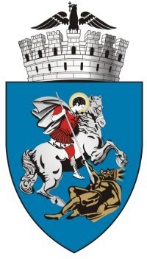 ORGANIGRAMA POLIȚIEI LOCALE A MUNICIPIULUI CRAIOVA		PREŞEDINTE DE ŞEDINŢĂ,		Lucian Costin DINDIRICĂTotal Funcţii:Total Funcţii Publice:Funcţii Publice de Conducere:   28227715   28227715Funcţii Publice de Execuţie:		262Personal Contractual:5